Несмотря на дистанционное обучения ученики нашей школы из 7 и 8 класса принимали участие в муниципальном конкурсе «Коррупция глазами детей». Все ребята получили грамоты за активное участие. Козловская Анжела заняла III место. Спасибо всем, кто принимал участие!  Остальные работы вы можете просмотреть на официальной странице ВКонтакте: https://vk.com/dvur_shol3 .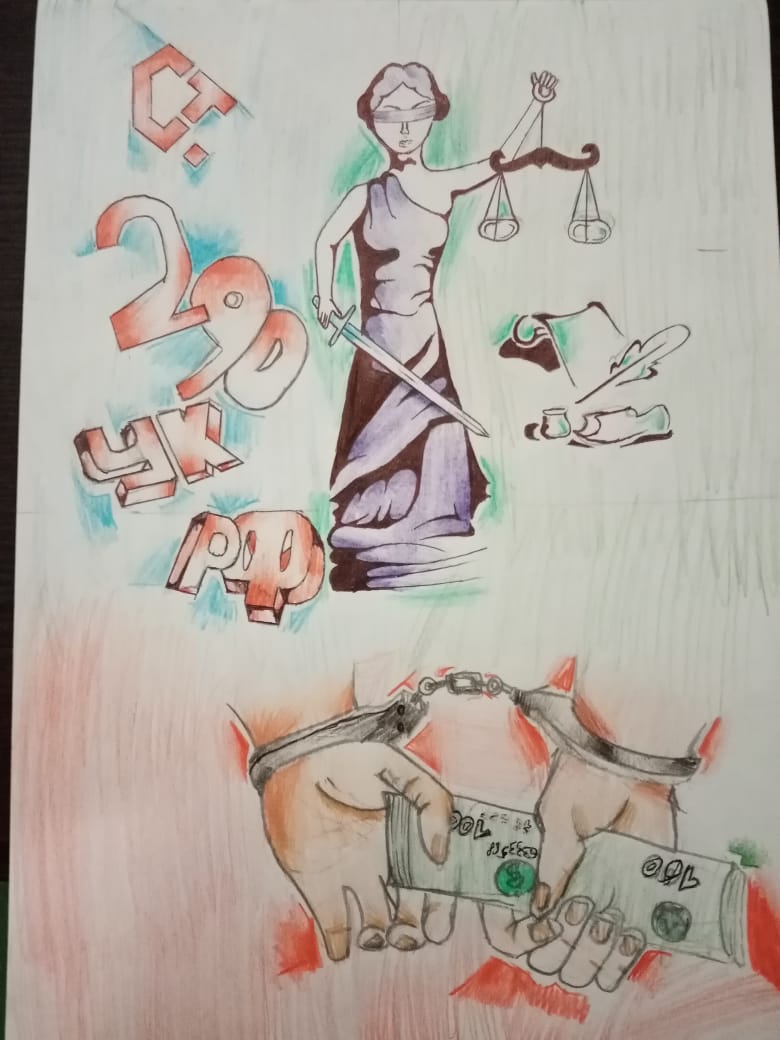 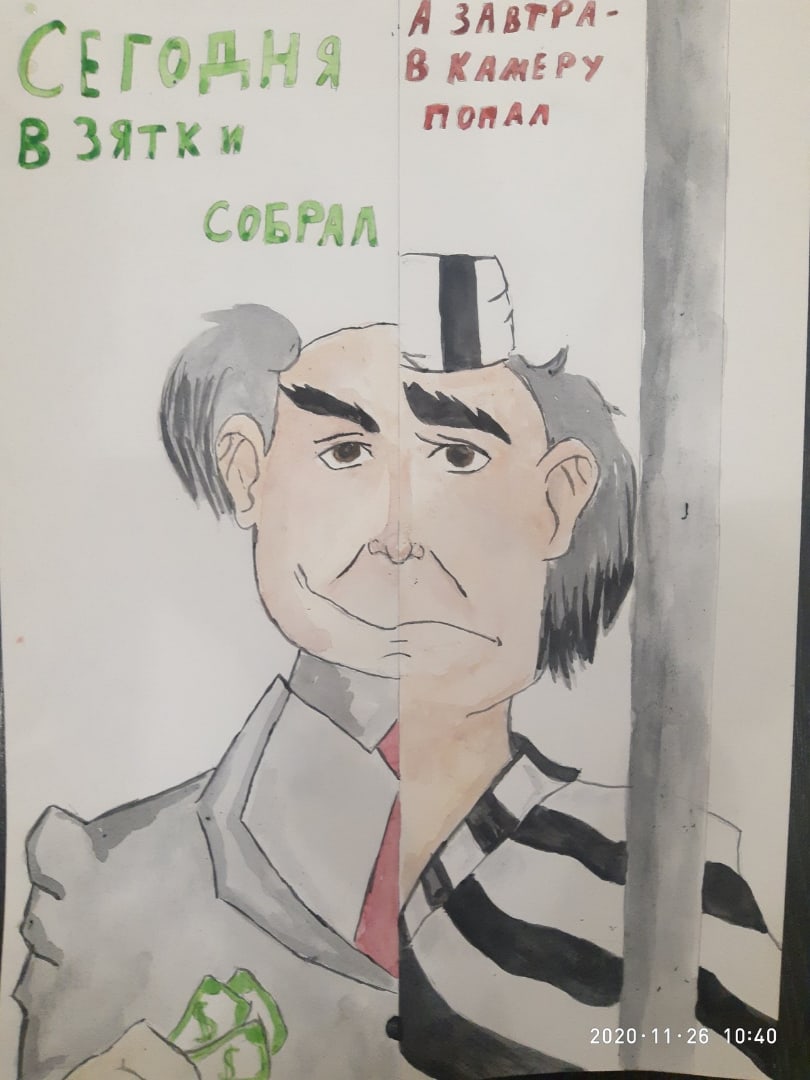 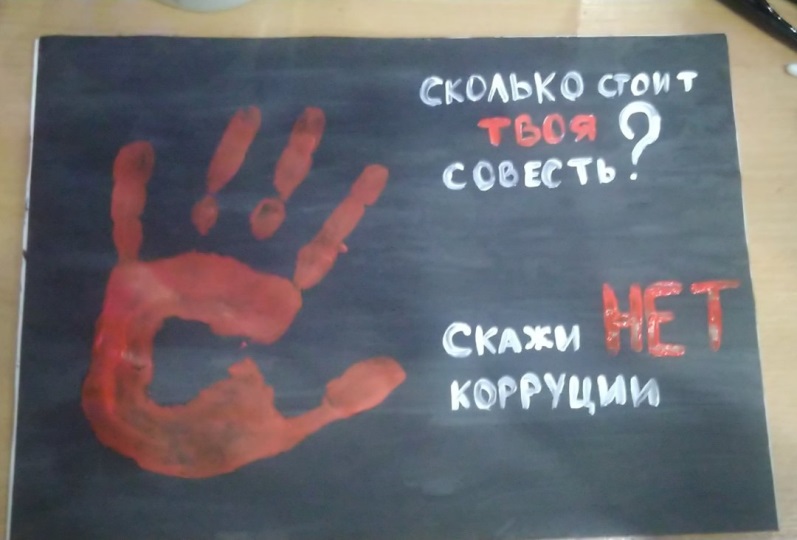 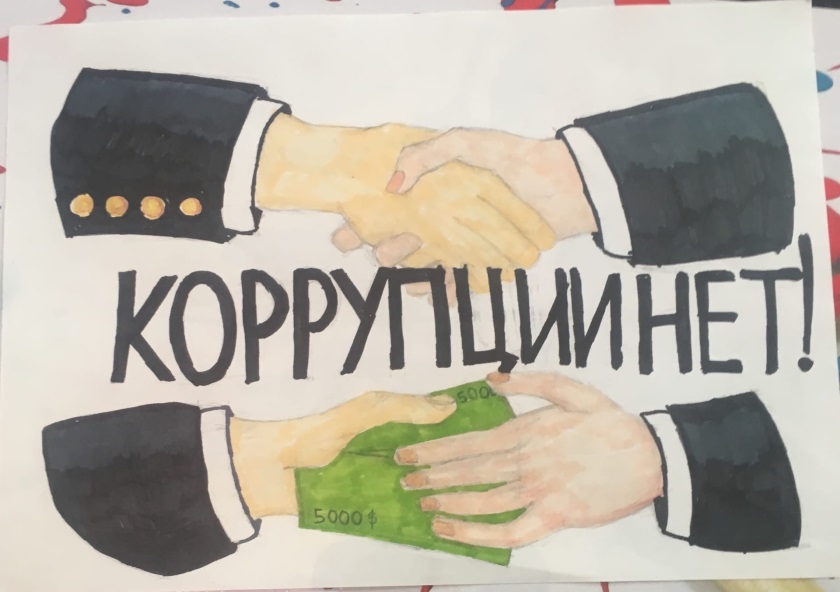 